      LOYOLA COLLEGE (AUTONOMOUS), CHENNAI – 600 034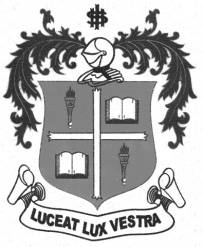     M.Sc. DEGREE EXAMINATION - COMPUTER SC.THIRD SEMESTER – APRIL 2012CS 3814 - LINUX PROGRAMMING AND DRIVER DEVELOPMENT               Date : 26-04-2012 	Dept. No. 	  Max. : 100 Marks    Time : 1:00 - 4:00                                              PART – AANSWER ALL THE QUESTIONS:				10 X 2 = 20Define shell.What is the output of the following script,myVar = “Hello ”echo ‘$myVar’echo  “$myVar”Define: inode.What is the function of link system call?Define Semaphore.Define Pipe.Define SOCK_STREAM.What is the usage of COLOR_PAIR function?Define modules.     10. What is Block device?PART – BANSWER ALLTHE QUESTIONS :                                                       			 5 X 8 = 40a) Explain parameter expansion with a suitable example.(OR)      b) Write a shell program to trap interrupt signal.a) Explain the Read and Write system call.(OR)      	b) Write a note on mmap.	a) Briefly discuss about the low level pipe function.(OR)b) Describe about Shared Memory.a) Write a brief note on Socket types.(OR)	b) What is color pair? Explain.a) Describe the role of device driver.(OR)      	b) Explain the design of the Scull.PART – CANSWER ANY TWO:                                                                                                         2 X 20 = 40a) Discuss the control structures in detail. (10)     	 b) Explain Linux File Structure in detail. (10)		a) Discuss the named FIFO with a suitable example. (10)      		 b) Write a note on the following,   (i) bind.(ii) listen. (iii) accept. (10)a) Discuss about splitting the kernel. (10)b) Explain about shell variables and functions with a suitable example. (10)***********